SkapelsesberetningenHva mente Jesus da han sa: «Jeg er verdens lys!»?Hvordan er klimaet i Kambodsja?Hva er navnet på den store elva som renner gjennom Kambodsja?Hva er det som gjør at elvene i Kambodsja har store forurensningsproblemer?Hva skapte Gud den fjerde dagen?Nevn to konsekvenser av skoghogst.Hvilke konsekvenser står Kambodsja overfor på grunn av klimaendringer?Hva skapte Gud den femte dagen?Hvor gamle er barna i Kambodsja da de starter på skolen?. Nevn tre grunner til hvorfor barn i Kambodsja slutter på skolen..  Hva kan vi gjøre for å forminske forbruket vårt?. Hva kan buddhismen lære av kristendommen?. Hva kan kristendommen lære av buddhismen?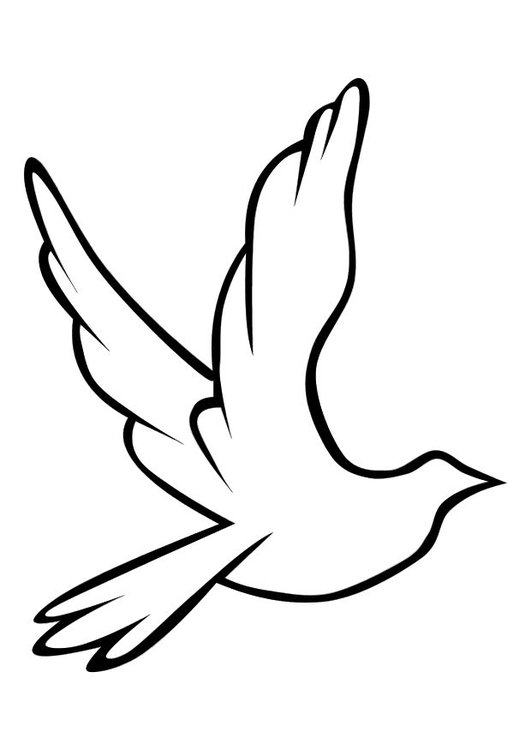 